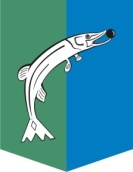 АДМИНИСТРАЦИЯСЕЛЬСКОГО ПОСЕЛЕНИЯ НИЖНЕСОРТЫМСКИЙСургутского районаХанты – Мансийского автономного округа - ЮгрыПОСТАНОВЛЕНИЕ«02» ноября 2018 года                                                                                               №428п. НижнесортымскийО внесении изменений в постановление администрации сельского поселения Нижнесортымский от 14.05.2018 № 1491. Внести в постановление администрации сельского поселения Нижнесортымский от 14.05.2018 № 149 «Об утверждении программы профилактики нарушений обязательных требований законодательства в сфере муниципального контроля на 2018 год» следующие изменения:1.1. Заголовок  постановления  изложить в новой редакции: «Об утверждении программы профилактики нарушений обязательных требований, требований, установленных муниципальными правовыми актами в сфере муниципального контроля на 2018 год».1.2. Пункт 1 постановления изложить в новой редакции следующего содержания: «1. Утвердить программу профилактики нарушений обязательных требований, требований, установленных муниципальными правовыми актами в сфере муниципального контроля на 2018 год, согласно приложению.».1.3. Приложение к постановлению изложить в новой редакции согласно приложению к настоящему постановлению.2. Обнародовать настоящее постановление и разместить на официальном сайте администрации сельского поселения Нижнесортымский.3. Настоящее постановление вступает в силу после его обнародования.Глава поселения                                                                                      П. В. Рымарев Приложение к постановлениюадминистрации сельского поселения Нижнесортымскийот «02» ноября   2018 года №428Программа профилактики нарушений обязательных требований, требований, установленных муниципальными правовыми актами в сфере муниципального контроля на 2018 год1.     Общие положения1.1. Настоящая программа разработана в целях организации проведения администрацией сельского поселения Нижнесортымский (далее – администрация) профилактики нарушений требований законодательства в сфере муниципального контроля, установленных законодательством Российской Федерации, законодательством Ханты-Мансийского автономного округа - Югры, муниципальными правовыми актами администрации сельского поселения Нижнесортымский, в целях предупреждения возможного нарушения органами местного самоуправления, юридическими лицами, их руководителями и иными должностными лицами, индивидуальными предпринимателями, гражданами (далее - подконтрольные субъекты) обязательных требований, требований, установленных муниципальными правовыми актами, в соответствующих сферах деятельности и снижения рисков причинения ущерба охраняемым законом ценностям.1.2. Целью программы является:- предупреждение нарушений подконтрольными субъектами требований действующего законодательства, включая устранение причин, факторов и условий, способствующих возможному нарушению обязательных требований, требований, установленных муниципальными правовыми актами;- создание мотивации к добросовестному поведению подконтрольных субъектов;- снижение уровня ущерба охраняемым законом ценностям.1.3. Задачами программы являются:- укрепление системы профилактики нарушений обязательных требований, требований, установленных муниципальными правовыми актами, путем активизации профилактической деятельности;- выявление причин, факторов и условий, способствующих нарушениям требований действующего законодательства;- повышение правосознания и правовой культуры подконтрольных субъектов.2.     Виды муниципального контроля, осуществляемого администрацией3. План-график профилактических мероприятий№п/пНаименование вида муниципального контроляНаименование органа, уполномоченного на осуществление муниципального контроля в соответствующей сфере деятельности1.Муниципальный контроль в области торговой деятельностиСлужба контроля за муниципальным имуществом администрации сельского поселения Нижнесортымский2Осуществление муниципального контроля за обеспечением сохранности автомобильных дорог местного значенияСлужба жилищно-коммунального хозяйства и внешнего благоустройства поселения администрации сельского поселения Нижнесортымский3Муниципальный жилищный контрольСлужба жилищно-коммунального хозяйства и внешнего благоустройства поселения администрации сельского поселения Нижнесортымский№ п/пНаименование мероприятияОтветственный исполнительСрок реализации мероприятия  Размещение на официальном сайте администрации сельского поселения Нижнесортымский для каждого вида муниципального контроля перечней нормативных правовых актов или их отдельных частей, содержащих обязательные требования, требова-ния, установленные муниципаль-ными правовыми актами, оценка соблюдения которых является предметом муниципального конт-роля, а также текстов соответст-вующих нормативных правовых актоворганы (должностные лица), уполномоченныена осуществление муниципального контроляв соответствующей сфере деятельностив течение года (по мере необходимости)Осуществление информирования юридических лиц, индивидуальных предпринимателей по вопросам соблюдения обязательных требова-ний, требований, установленных муниципальными правовыми актами, в том числе посредством разработки и опубликования руководств по соблюдению обязательных требований, требова-ний, установленных муниципаль-ными правовыми актами, проведения семинаров и конференций, разъяснительной работы в средствах массовой информации и иными способами. В случае изменения обязательных требований, требований, установ-ленных муниципальными право-выми актами, органы муниципаль-ного контроля подготавливают и распространяют комментарии о содержании новых нормативных правовых актов, устанавливающих обязательные требования, требова-ния, установленные муниципаль-ными правовыми актами, внесенных изменениях в действующие акты, сроках и порядке вступления их в действие, а также рекомендации о проведении необходимых органи-зационных, технических мероп-риятий, направленных на внедрение и обеспечение соблюдения обязательных требований, требований, установленных муници-пальными правовыми актамиорганы (должностные лица), уполномоченныена осуществление муниципального контроляв соответствующей сфере деятельностив течение года (по мере необходимости)Обеспечение регулярного (не реже одного раза в год) обобщения практики осуществления в соответствующей сфере деятельности муниципального контроля и размещение на официальном сайте администрации  сельского поселения Нижнесор-тымский соответствующих обоб-щений, в том числе с указанием наиболее часто встречающихся случаев нарушений обязательных требований, требований, установ-ленных муниципальными правовыми актами, с рекоменда-циями в отношении мер, которые должны приниматься юридическими лицами, индивидуальными предп-ринимателями в целях недопущения таких нарушенийорганы (должностные лица), уполномоченныена осуществление муниципального контроляв соответствующей сфере деятельностив течение года (по мере необходимости)выдают предостережения о недопустимости нарушения обязательных требований, требова-ний, установленных муниципаль-ными правовыми актами, в соответствии с частями 5 - 7 статьи 8.2 Федерального закона от 26.12.2008 № 294-ФЗ «О защите прав юридических лиц и индивидуальных предпринимателей при осуществлении государст-венного контроля (надзора) и муниципального контроля» (если иной порядок не установлен федеральным законом)органы (должностные лица), уполномоченныена осуществление муниципального контроляв соответствующей сфере деятельностив течение года (по мере необходимости)